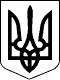 УКРАЇНАЖИТОМИРСЬКА ОБЛАСТЬНОВОГРАД-ВОЛИНСЬКА МІСЬКА РАДАРОЗПОРЯДЖЕННЯМІСЬКИЙ ГОЛОВАвід 29.09.2016  № 230 (о)Про розгляд пропозицій та зауважень, висловлених депутатами та міським головою під час підготовки та проведення восьмої сесії міської ради сьомого скликанняКеруючись пунктами 2, 7, 19, 20 частини четвертої статті 42 Закону України „Про місцеве самоврядування в Україні“, статтею 23 Закону України „Про статус депутатів місцевих рад“, статтею 48 Регламенту Новоград-Волинської міської ради сьомого скликання, враховуючи пропозиції, зауваження, висловлені депутатами, головами постійних комісій, міським головою під час підготовки та проведення восьмої сесії міської ради сьомого скликання:1. Керівникам виконавчих органів міської ради вжити заходи з розгляду та виконання пропозицій і зауважень депутатів міської ради та міського голови, які висловлені під час підготовки та проведення восьмої сесії міської ради сьомого скликання, що додаються.2. Посадовим особам, зазначеним у додатку, інформацію про виконання цього розпорядження довести до відома секретаря міської ради Пономаренко О.А. і до 11.10.2016 подати у паперовому і електронному вигляді організаційному відділу міської ради для узагальнення та інформування на черговій сесії міської ради сьомого скликання.     3. Контроль за виконанням цього розпорядження покласти на секретаря міської ради Пономаренко О.А.В.о. міського голови			                                                 С.Ю. КолотовДодаток до розпорядження міського головивід 22.09.2016  № 230 (о) Пропозиції і зауваження депутатів та міського голови, які висловлені під час підготовки та проведення восьмої сесії міської ради сьомого скликанняЗаступник керуючого справами виконавчого комітету, начальникорганізаційного відділу міської ради						                   Н.В.Марчук№ з/пКим внесено пропозицію, зауваженняЗміст пропозицій та зауваженьПосадові особи міської ради, відповідальні за розгляд та реалізацію 1.Рассадін А.О.  Вирішити питання кронування дерев на вул. І. Франка (від міського відділу поліції до ЗОШ №5).Шалухін А.О. Богданчук О.В.2.Рассадін А.О.  Вирішити питання щодо заміни табличок з адресами будинків на вулицях, назви яких змінені після перейменування.   Шалухін А.О. Богданчук О.В.3.Усенко М.Г.З метою надання потенційним інвесторам земельних ділянок для будівництва нових багатоповерхових будинків на відповідних умовах, вивчити питання щодо передачі у комунальну власність аварійних будинків на вул.Леваневського, 1,37,39 та вул.Степана Бандери (Фрунзе), 6,8, які перебувають на балансі МОУ, та підготувати лист Новоград-Волинській КЕЧ району щодо надання інформації про зареєстрованих осіб за вищевказаними адресами.Колотов С.Ю.Шалухін В.А.Гудзь Д.С.Самойленко Л.М.4.Остапчук О.Л.При укладанні договору оренди землі з ТОВ «ТРАНССТАНДАРТ» передбачити умову про дострокове розірвання його у разі невиконання орендарем будівельних робіт впродовж двох років.Колотов С.Ю.Гудзь Д.С.5.Весельський В.Л. Підготувати лист до голови районної державної адміністрації Михнюка В.В. щодо перенесення з 01.01.2017р. відділу з питань пенсійного забезпечення Новоград-Волинського об’єднаного управління Пенсійного фонду України з приміщення на вул.Пушкіна, 5  в приміщення на вул.Єрьоменка, 16.Шалухін В.А.Богданчук О.В.6.Юшманов І.Г.Надати письмову відповідь щодо підстав прийняття рішень виконавчого комітету міської ради від 21.07.16 №193 «Про затвердження порядку надання пільг за користування послугами лазні для окремих категорій громадян», від 21.07.16 №194 «Про встановлення тарифів на послуги (миття населення) дільниці «Лазня» КП міської ради «Новоград-Волинськтеплокомуненерго» за відсутності рішення міської ради про виділення коштів на фінансування послуг лазні на пільгових умовах.Шалухін В.А.Богданчук О.В.7.Юшманов І.Г. Надати письмову відповідь щодо  виду запланованих ремонтних робіт з облаштування тротуарів, перелік яких погоджено депутатами (асфальтове покриття, тротуарна плитка тощо)Шалухін В.А.Богданчук О.В.8.Юшманов І.Г.Вивчити питання щодо можливості     виготовлення міським архітектурно-планувальним комунальним підприємством проектно-кошторисної документації на проведення  відповідних робіт на  об’єктах комунальної сфери. Надати письмову відповідь.Колотов С.Ю.Гудзь Д.С.9.Весельський В.Л.Організувати поїздку до Віце-прем’єр-міністра-Міністра регіонального розвитку, будівництва та житлово-комунального господарства Зубка Г.Г. щодо вирішення питання про погашення заборгованості з різниці в тарифах з централізованого водопостачання та водовідведення за рахунок субвенції з державного бюджету за участю Весельського В.Л., Левицької А.П., Седлецького Р.А., Юшманова І.Г.Шалухін В.А.10.Журбенко О.І.Організувати поїздку до м.Вінниця для  вивчення досвіду роботи житлово-комунальної галузі за участю голови профільної постійної комісії міської ради та керівників ОСББ.Шалухін В.А.11.Остапчук В.І.Підготувати розпорядження міського голови про створення комісії з питань обґрунтування підвищення тарифів на водопостачання та водовідведення. Склад комісії сформувати за пропозицією Остапчука В.І.Шалухін В.А.Богданчук О.В.